  Childs Name __________________________                        Dear families Please confirm your booking by ticking the required dates in the above boxes .It is imperative to have booking forms returned by the 20th March to secure your booking .Please remember as per our policy , once you have selected that day you will be charged accordingly, this will also include days you are absent .If there is a lack of interest we reserve the  right to alter the excursion location . Monday 6th Tuesday 7th Wednesday 8th Thursday 9th Friday 10th 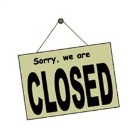 BBQ lunch at Heathcoat Park .Team games on the sand .*Hat ,drink bottle and sunsmart clothing .Weather permitting .Full of fun indoor centre  Malaga . *Hat , drink bottle , and socks .Perth Museum We are catching a train  to the museum to explore the diversity and creativity of our world .*Hat , drink  bottle and comfortable shoes (weather permitting )Treasure hunt in Kings Park .Hat , drink bottle and sun smart clothing .(weather permitting )Monday 13th Tuesday 14th Wednesday 15th Thursday 16th Friday 17th Picnic lunch at Woodbridge Park that features swings , a pirate ship , a boat , a flying fox and water features .*Hat ,drink bottle , sunsmart clothing and a change of clothes .Technology day and ping pong challenge. Bring in your Ipad/games today Verse the carers in a ping pong challenge .Come and enjoy the Willeton Jungle Gym today . Qualified gymnists will be teaching us some fun and safe routines . *Socks and a drink bottle .       Movie Day Attending the latest children’s movie out this holidays with home made popcorn .Movie to be advised closer to date .Wacky science day . Come and enjoy crazy and wacky science experiments with Miss Einstein . (To be confirmed )